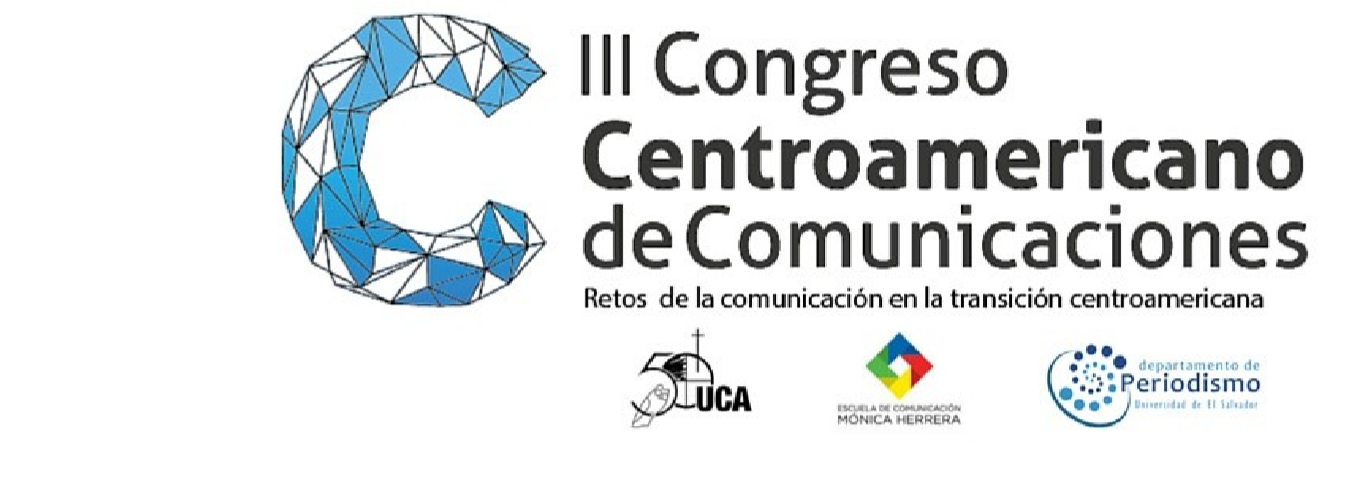 MUESTRA PAÍS  PROPUESTA TURÍSTICA 1RECORRIDO PUERTO DE LA LIBERTAD – CENTRO HISTÓRICO DE SAN SALVADORHora de salida: 11:00amLugar de salida: UCA Hora de regreso: 6:00pmCosto por persona:  $30.00.El paquete consta de: Transporte con aire acondicionado, almuerzo (pollo, carne, pescado, sopa de gallina, bebida, quesadilla como postre) guía turístico y acompañamiento de agentes de la Policía de Turismo.ITINERARIO: Visita guiada a los destinos: Puerto de La Libertad, Catedral Metropolita e Iglesia del Rosario.Almuerzo en restaurante La Posada, carretera al Puerto de La Libertad, la especialidad de este restaurante es la sopa de gallina india, además ofrecen una variedad de platillos como: carnes, pollo y pescado. Por otro lado se produce en este restaurante una de las mejores quesadillas del país elaborada en hornos 100% artesanales, en este último aspecto me gustaría hacer mención que se ha preparado una actividad en donde los participantes podrán conocer por parte de las artesanas la elaboración de este delicioso postre, además de quienes deseen tener la oportunidad de elaborarlas, podrán hacerlo.Posterior al almuerzo, visita al Puerto de La Libertad en donde se dará una visita totalmente guiada sobre la historia del puerto y de las actividades económicas que en él se llevan a cabo.Terminado el punto anterior el recorrido irá hacia el centro histórico de San Salvador en donde daremos paso a una visita guiada por Catedral Metropolitana, donde se abordaran temas de carácter histórico relativos a la fundación de la catedral, la imagen de Monseñor Oscar Arnulfo Romero y aspectos de carácter arquitectónicos e históricos del centro de San Salvador.Como último punto visitaremos la Iglesia de arte moderno del Rosario, donde prevalecerá también el contenido histórico y arquitectónico.Finalizamos la actividad con nuestro regreso a la universidad, UCA.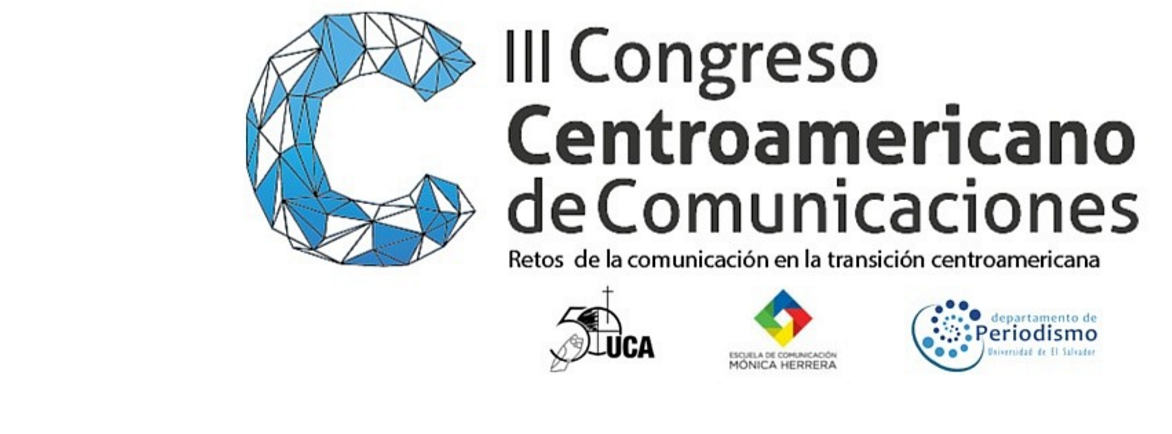 MUESTRA PAÍS PROPUESTA TURÍSTICA 2RECORRIDO: PARQUE NACIONAL EL BOQUERÓN – CENTRO HISTÓRICO (CATEDRAL METROPOLITANA E IGLESIA EL ROSARIO)Día: 27 de octubreHora de salida: 11:00amLugar de salida: UCA Hora de regreso: 6:00pmCosto por persona:  $30.00.El paquete consta de: Transporte con aire acondicionado, almuerzo, guía turístico y acompañamiento de agentes de la Policía de Turismo.ITINERARIO: Visita guiada a los destinos: Parque Nacional El Boquerón, Catedral Metropolita e Iglesia del Rosario.Almuerzo en restaurante La Herradura, carretera al Boquerón, la especialidad de este restaurante son las carnes, pollo y mariscos. Cada participante elegirá un plato del Menú propuesto. En el restaurante podrá pedir una bebida que acompaña el plato, la cual puede ser un refresco natural o una soda. Cualquier otro producto, postre o bebida extra, corre por cuenta propia del participante del tour.Entrada al parque Nacional El Boquerón, volcán de San Salvador y recorrido por senderos, vista del cráter, observación de fauna propia del volcán, reseña histórica, última erupción, incidencias durante la pasada guerra, importancia turística y ambiental. Tríptico del PN El Boquerón proporcionado por MITUR.Visita a centro histórico: El punto donde se ubica el kilómetro 0 en El Salvador y visita a Catedral Metropolitana, uno de los lugares más emblemáticos de nuestra historia reciente y la cripta donde se encuentra la tumba del Beato Monseñor Oscar Romero, lugar de peregrinación mundial y explicación de los principales hechos históricos relacionados a él y a la misma catedral (arquitectura, historia...). A continuación, visitaremos la Iglesia El Rosario, única en Centroamérica por su arquitectura, su belleza y su alto contenido cultural, religioso e histórico para El Salvador.Se entregará un tríptico que resume todo el valor cultural, ambiental e histórico del Tour como un recuerdo del mismo.Finalizamos la actividad con nuestro regreso a la universidad, UCA.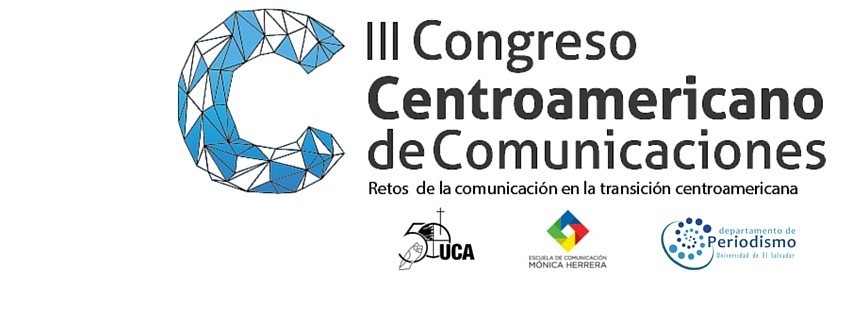 MUESTRA PAÍS  PROPUESTA TURÍSTICA 3RECORRIDO SUCHITOTO O “LUGAR PÁJARO_ FLOR” ( NÁHUATL)Día: 27 de octubreHora de salida: 11:00amLugar de salida: UCAHora de regreso: 6:00pmEl costo de este tour es dependiente de número total de personas con tres tarifas.#1 para grupo de 6-10 personas la tarifa es de $45/persona #2 para grupo de 11-15 personas la tarifa es de $40/persona #3 para grupo de 16-22 personas la tarifa es de $35/persona.El paquete consta de: Transporte con aire acondicionado, almuerzo a escoger entre Pescado, pechuga de pollo o Carne de res, guía turístico 2 botellas de agua por persona, entrada al puerto San Juan y acompañamiento de agentes de la Policía de Turismo.Itinerario: Centro Turística Puerto San Juan: almuerzo frente al lago Suchitlán. Después de almorzar se trasladarán al centro de Suchitoto (15 minutos) adonde comenzaremos un tour a pie de unos 90 minutos para conocer la historia de Suchitoto, sus parques, iglesia, galerías, arquitectura y historia pasado y durante el conflicto de los años 70s y 80s. Después del tour los participantes tendrán una hora para visitar las tiendas de Suchitoto para comprar sus recuerdos y o explorar la cuidad para tomar fotos de este cuidad única de El Salvador. El transporte saldara de Suchitoto a entre las 4:30 y 4:45 pm llegando a la UCA a las 6:00 pm.En las tres rutas se recomienda a los participantes llevar zapatos cómodos y cerrados. Interesados comunicarse con Isabel Ramos al  isaramos.g@gmail.com 